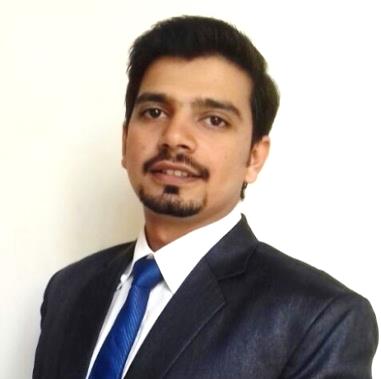 SYED MUHAMMAD MOHAIB – CV No 2009952To interview this candidate, please send your company name, vacancy, and salary offered details along with this or other CV Reference Numbers that you may have short listed from http://www.gulfjobseeker.com/employer/cvdatabasepaid.php addressing to HR Consultant on email: cvcontacts@gulfjobseekers.comWe will contact the candidate first to ensure their availability for your job and send you the quotation for our HR Consulting Fees. SYED MUHAMMAD MOHAIBACCOUNTS & AUDIT PROFESSIONAL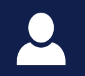 PERSONAL PROFILEPERSONAL PROFILEPERSONAL PROFILE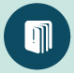 PROFESSIONAL  CERTIFICATIONSPROFESSIONAL  CERTIFICATIONSACCA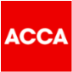      ACCA UK   (Final paper result awaiting)Advance Excel & Financial Modeling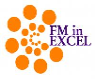      Abeel’s School Of Accountancy  (2014)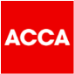 Advance Diploma in Accounting & Business     ACCA Glasgow UK    (2013)ACCA     ACCA UK   (Final paper result awaiting)Advance Excel & Financial Modeling     Abeel’s School Of Accountancy  (2014)Advance Diploma in Accounting & Business     ACCA Glasgow UK    (2013)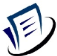 FINANCIAL SKILLSFINANCIAL SKILLSFINANCIAL SKILLS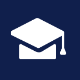 ACADEMIC QUALIFICATIONACADEMIC QUALIFICATION- Financial Statements- Financial Statements- Financial Statements- Financial Statements- Financial StatementsMaster in Economic    University of Karachi  (Qualified in 2016)Bachelor in CommerceUniversity of Karachi  (Qualified in 2009)Master in Economic    University of Karachi  (Qualified in 2016)Bachelor in CommerceUniversity of Karachi  (Qualified in 2009)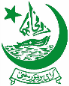 - Financial Modeling- Financial Modeling- Financial Modeling- Financial Modeling- Financial ModelingMaster in Economic    University of Karachi  (Qualified in 2016)Bachelor in CommerceUniversity of Karachi  (Qualified in 2009)Master in Economic    University of Karachi  (Qualified in 2016)Bachelor in CommerceUniversity of Karachi  (Qualified in 2009)- Financial Analysis- Financial Analysis- Financial Analysis- Financial Analysis- Financial AnalysisMaster in Economic    University of Karachi  (Qualified in 2016)Bachelor in CommerceUniversity of Karachi  (Qualified in 2009)Master in Economic    University of Karachi  (Qualified in 2016)Bachelor in CommerceUniversity of Karachi  (Qualified in 2009)- Forecast & Budgeting- Forecast & Budgeting- Forecast & Budgeting- Forecast & Budgeting- Forecast & BudgetingMaster in Economic    University of Karachi  (Qualified in 2016)Bachelor in CommerceUniversity of Karachi  (Qualified in 2009)Master in Economic    University of Karachi  (Qualified in 2016)Bachelor in CommerceUniversity of Karachi  (Qualified in 2009)- MIS Reporting Skills- MIS Reporting Skills- MIS Reporting Skills- MIS Reporting Skills- MIS Reporting SkillsMaster in Economic    University of Karachi  (Qualified in 2016)Bachelor in CommerceUniversity of Karachi  (Qualified in 2009)Master in Economic    University of Karachi  (Qualified in 2016)Bachelor in CommerceUniversity of Karachi  (Qualified in 2009)- Assets Management- Assets Management- Assets Management- Assets Management- Assets Management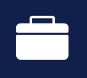 PROFESSIONAL EXPERIENCEPROFESSIONAL EXPERIENCE- Payroll Management- Payroll Management- Payroll Management- Payroll Management- Payroll ManagementPROFESSIONAL EXPERIENCEPROFESSIONAL EXPERIENCE- Payables Management- Payables Management- Payables Management- Payables Management- Payables ManagementMANAGER   ACCOUNTS      Feb 2014 – Dec 2016 (3 Years Approx.)Prepare monthly & annually financial statements.Prepare various financial analyses and give report on financial performance & findings to management.Correspondence with bank on LC opening/retirement.Supervise monthly closing of books of accounts.SENIOR AUDITORS.M. SUHAIL & CO. (CHARTERED ACCOUNTANTS)Jul 2012 – Jan 2014   (1.5 Years)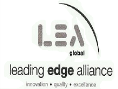 Perform financial audits as per ISA.Prepare audit plan in collaboration with audit team.Perform and supervise other assignments.Prepare statutory financial accounts as per IFRS.ACCOUNTS EXECUTIVE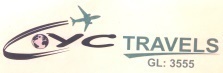      Y.C TRAVELS     Jan 2011 – Jun 2012  (1.5 Years)Maintain accounts payables.Maintain accounts receivables.Book keeping of daily transactions.MANAGER   ACCOUNTS      Feb 2014 – Dec 2016 (3 Years Approx.)Prepare monthly & annually financial statements.Prepare various financial analyses and give report on financial performance & findings to management.Correspondence with bank on LC opening/retirement.Supervise monthly closing of books of accounts.SENIOR AUDITORS.M. SUHAIL & CO. (CHARTERED ACCOUNTANTS)Jul 2012 – Jan 2014   (1.5 Years)Perform financial audits as per ISA.Prepare audit plan in collaboration with audit team.Perform and supervise other assignments.Prepare statutory financial accounts as per IFRS.ACCOUNTS EXECUTIVE     Y.C TRAVELS     Jan 2011 – Jun 2012  (1.5 Years)Maintain accounts payables.Maintain accounts receivables.Book keeping of daily transactions.MANAGER   ACCOUNTS      Feb 2014 – Dec 2016 (3 Years Approx.)Prepare monthly & annually financial statements.Prepare various financial analyses and give report on financial performance & findings to management.Correspondence with bank on LC opening/retirement.Supervise monthly closing of books of accounts.SENIOR AUDITORS.M. SUHAIL & CO. (CHARTERED ACCOUNTANTS)Jul 2012 – Jan 2014   (1.5 Years)Perform financial audits as per ISA.Prepare audit plan in collaboration with audit team.Perform and supervise other assignments.Prepare statutory financial accounts as per IFRS.ACCOUNTS EXECUTIVE     Y.C TRAVELS     Jan 2011 – Jun 2012  (1.5 Years)Maintain accounts payables.Maintain accounts receivables.Book keeping of daily transactions.- Receivables Management- Receivables Management- Receivables Management- Receivables Management- Receivables ManagementMANAGER   ACCOUNTS      Feb 2014 – Dec 2016 (3 Years Approx.)Prepare monthly & annually financial statements.Prepare various financial analyses and give report on financial performance & findings to management.Correspondence with bank on LC opening/retirement.Supervise monthly closing of books of accounts.SENIOR AUDITORS.M. SUHAIL & CO. (CHARTERED ACCOUNTANTS)Jul 2012 – Jan 2014   (1.5 Years)Perform financial audits as per ISA.Prepare audit plan in collaboration with audit team.Perform and supervise other assignments.Prepare statutory financial accounts as per IFRS.ACCOUNTS EXECUTIVE     Y.C TRAVELS     Jan 2011 – Jun 2012  (1.5 Years)Maintain accounts payables.Maintain accounts receivables.Book keeping of daily transactions.MANAGER   ACCOUNTS      Feb 2014 – Dec 2016 (3 Years Approx.)Prepare monthly & annually financial statements.Prepare various financial analyses and give report on financial performance & findings to management.Correspondence with bank on LC opening/retirement.Supervise monthly closing of books of accounts.SENIOR AUDITORS.M. SUHAIL & CO. (CHARTERED ACCOUNTANTS)Jul 2012 – Jan 2014   (1.5 Years)Perform financial audits as per ISA.Prepare audit plan in collaboration with audit team.Perform and supervise other assignments.Prepare statutory financial accounts as per IFRS.ACCOUNTS EXECUTIVE     Y.C TRAVELS     Jan 2011 – Jun 2012  (1.5 Years)Maintain accounts payables.Maintain accounts receivables.Book keeping of daily transactions.MANAGER   ACCOUNTS      Feb 2014 – Dec 2016 (3 Years Approx.)Prepare monthly & annually financial statements.Prepare various financial analyses and give report on financial performance & findings to management.Correspondence with bank on LC opening/retirement.Supervise monthly closing of books of accounts.SENIOR AUDITORS.M. SUHAIL & CO. (CHARTERED ACCOUNTANTS)Jul 2012 – Jan 2014   (1.5 Years)Perform financial audits as per ISA.Prepare audit plan in collaboration with audit team.Perform and supervise other assignments.Prepare statutory financial accounts as per IFRS.ACCOUNTS EXECUTIVE     Y.C TRAVELS     Jan 2011 – Jun 2012  (1.5 Years)Maintain accounts payables.Maintain accounts receivables.Book keeping of daily transactions.- Bank Reconciliation- Bank Reconciliation- Bank Reconciliation- Bank Reconciliation- Bank ReconciliationMANAGER   ACCOUNTS      Feb 2014 – Dec 2016 (3 Years Approx.)Prepare monthly & annually financial statements.Prepare various financial analyses and give report on financial performance & findings to management.Correspondence with bank on LC opening/retirement.Supervise monthly closing of books of accounts.SENIOR AUDITORS.M. SUHAIL & CO. (CHARTERED ACCOUNTANTS)Jul 2012 – Jan 2014   (1.5 Years)Perform financial audits as per ISA.Prepare audit plan in collaboration with audit team.Perform and supervise other assignments.Prepare statutory financial accounts as per IFRS.ACCOUNTS EXECUTIVE     Y.C TRAVELS     Jan 2011 – Jun 2012  (1.5 Years)Maintain accounts payables.Maintain accounts receivables.Book keeping of daily transactions.MANAGER   ACCOUNTS      Feb 2014 – Dec 2016 (3 Years Approx.)Prepare monthly & annually financial statements.Prepare various financial analyses and give report on financial performance & findings to management.Correspondence with bank on LC opening/retirement.Supervise monthly closing of books of accounts.SENIOR AUDITORS.M. SUHAIL & CO. (CHARTERED ACCOUNTANTS)Jul 2012 – Jan 2014   (1.5 Years)Perform financial audits as per ISA.Prepare audit plan in collaboration with audit team.Perform and supervise other assignments.Prepare statutory financial accounts as per IFRS.ACCOUNTS EXECUTIVE     Y.C TRAVELS     Jan 2011 – Jun 2012  (1.5 Years)Maintain accounts payables.Maintain accounts receivables.Book keeping of daily transactions.MANAGER   ACCOUNTS      Feb 2014 – Dec 2016 (3 Years Approx.)Prepare monthly & annually financial statements.Prepare various financial analyses and give report on financial performance & findings to management.Correspondence with bank on LC opening/retirement.Supervise monthly closing of books of accounts.SENIOR AUDITORS.M. SUHAIL & CO. (CHARTERED ACCOUNTANTS)Jul 2012 – Jan 2014   (1.5 Years)Perform financial audits as per ISA.Prepare audit plan in collaboration with audit team.Perform and supervise other assignments.Prepare statutory financial accounts as per IFRS.ACCOUNTS EXECUTIVE     Y.C TRAVELS     Jan 2011 – Jun 2012  (1.5 Years)Maintain accounts payables.Maintain accounts receivables.Book keeping of daily transactions.- Merger Accounting- Merger Accounting- Merger Accounting- Merger Accounting- Merger AccountingMANAGER   ACCOUNTS      Feb 2014 – Dec 2016 (3 Years Approx.)Prepare monthly & annually financial statements.Prepare various financial analyses and give report on financial performance & findings to management.Correspondence with bank on LC opening/retirement.Supervise monthly closing of books of accounts.SENIOR AUDITORS.M. SUHAIL & CO. (CHARTERED ACCOUNTANTS)Jul 2012 – Jan 2014   (1.5 Years)Perform financial audits as per ISA.Prepare audit plan in collaboration with audit team.Perform and supervise other assignments.Prepare statutory financial accounts as per IFRS.ACCOUNTS EXECUTIVE     Y.C TRAVELS     Jan 2011 – Jun 2012  (1.5 Years)Maintain accounts payables.Maintain accounts receivables.Book keeping of daily transactions.MANAGER   ACCOUNTS      Feb 2014 – Dec 2016 (3 Years Approx.)Prepare monthly & annually financial statements.Prepare various financial analyses and give report on financial performance & findings to management.Correspondence with bank on LC opening/retirement.Supervise monthly closing of books of accounts.SENIOR AUDITORS.M. SUHAIL & CO. (CHARTERED ACCOUNTANTS)Jul 2012 – Jan 2014   (1.5 Years)Perform financial audits as per ISA.Prepare audit plan in collaboration with audit team.Perform and supervise other assignments.Prepare statutory financial accounts as per IFRS.ACCOUNTS EXECUTIVE     Y.C TRAVELS     Jan 2011 – Jun 2012  (1.5 Years)Maintain accounts payables.Maintain accounts receivables.Book keeping of daily transactions.MANAGER   ACCOUNTS      Feb 2014 – Dec 2016 (3 Years Approx.)Prepare monthly & annually financial statements.Prepare various financial analyses and give report on financial performance & findings to management.Correspondence with bank on LC opening/retirement.Supervise monthly closing of books of accounts.SENIOR AUDITORS.M. SUHAIL & CO. (CHARTERED ACCOUNTANTS)Jul 2012 – Jan 2014   (1.5 Years)Perform financial audits as per ISA.Prepare audit plan in collaboration with audit team.Perform and supervise other assignments.Prepare statutory financial accounts as per IFRS.ACCOUNTS EXECUTIVE     Y.C TRAVELS     Jan 2011 – Jun 2012  (1.5 Years)Maintain accounts payables.Maintain accounts receivables.Book keeping of daily transactions.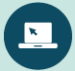 IT SKILLSIT SKILLSIT SKILLSMANAGER   ACCOUNTS      Feb 2014 – Dec 2016 (3 Years Approx.)Prepare monthly & annually financial statements.Prepare various financial analyses and give report on financial performance & findings to management.Correspondence with bank on LC opening/retirement.Supervise monthly closing of books of accounts.SENIOR AUDITORS.M. SUHAIL & CO. (CHARTERED ACCOUNTANTS)Jul 2012 – Jan 2014   (1.5 Years)Perform financial audits as per ISA.Prepare audit plan in collaboration with audit team.Perform and supervise other assignments.Prepare statutory financial accounts as per IFRS.ACCOUNTS EXECUTIVE     Y.C TRAVELS     Jan 2011 – Jun 2012  (1.5 Years)Maintain accounts payables.Maintain accounts receivables.Book keeping of daily transactions.MANAGER   ACCOUNTS      Feb 2014 – Dec 2016 (3 Years Approx.)Prepare monthly & annually financial statements.Prepare various financial analyses and give report on financial performance & findings to management.Correspondence with bank on LC opening/retirement.Supervise monthly closing of books of accounts.SENIOR AUDITORS.M. SUHAIL & CO. (CHARTERED ACCOUNTANTS)Jul 2012 – Jan 2014   (1.5 Years)Perform financial audits as per ISA.Prepare audit plan in collaboration with audit team.Perform and supervise other assignments.Prepare statutory financial accounts as per IFRS.ACCOUNTS EXECUTIVE     Y.C TRAVELS     Jan 2011 – Jun 2012  (1.5 Years)Maintain accounts payables.Maintain accounts receivables.Book keeping of daily transactions.MANAGER   ACCOUNTS      Feb 2014 – Dec 2016 (3 Years Approx.)Prepare monthly & annually financial statements.Prepare various financial analyses and give report on financial performance & findings to management.Correspondence with bank on LC opening/retirement.Supervise monthly closing of books of accounts.SENIOR AUDITORS.M. SUHAIL & CO. (CHARTERED ACCOUNTANTS)Jul 2012 – Jan 2014   (1.5 Years)Perform financial audits as per ISA.Prepare audit plan in collaboration with audit team.Perform and supervise other assignments.Prepare statutory financial accounts as per IFRS.ACCOUNTS EXECUTIVE     Y.C TRAVELS     Jan 2011 – Jun 2012  (1.5 Years)Maintain accounts payables.Maintain accounts receivables.Book keeping of daily transactions.-   Microsoft Office-   Microsoft Office-   Microsoft Office-   Microsoft Office-   Microsoft OfficeMANAGER   ACCOUNTS      Feb 2014 – Dec 2016 (3 Years Approx.)Prepare monthly & annually financial statements.Prepare various financial analyses and give report on financial performance & findings to management.Correspondence with bank on LC opening/retirement.Supervise monthly closing of books of accounts.SENIOR AUDITORS.M. SUHAIL & CO. (CHARTERED ACCOUNTANTS)Jul 2012 – Jan 2014   (1.5 Years)Perform financial audits as per ISA.Prepare audit plan in collaboration with audit team.Perform and supervise other assignments.Prepare statutory financial accounts as per IFRS.ACCOUNTS EXECUTIVE     Y.C TRAVELS     Jan 2011 – Jun 2012  (1.5 Years)Maintain accounts payables.Maintain accounts receivables.Book keeping of daily transactions.MANAGER   ACCOUNTS      Feb 2014 – Dec 2016 (3 Years Approx.)Prepare monthly & annually financial statements.Prepare various financial analyses and give report on financial performance & findings to management.Correspondence with bank on LC opening/retirement.Supervise monthly closing of books of accounts.SENIOR AUDITORS.M. SUHAIL & CO. (CHARTERED ACCOUNTANTS)Jul 2012 – Jan 2014   (1.5 Years)Perform financial audits as per ISA.Prepare audit plan in collaboration with audit team.Perform and supervise other assignments.Prepare statutory financial accounts as per IFRS.ACCOUNTS EXECUTIVE     Y.C TRAVELS     Jan 2011 – Jun 2012  (1.5 Years)Maintain accounts payables.Maintain accounts receivables.Book keeping of daily transactions.MANAGER   ACCOUNTS      Feb 2014 – Dec 2016 (3 Years Approx.)Prepare monthly & annually financial statements.Prepare various financial analyses and give report on financial performance & findings to management.Correspondence with bank on LC opening/retirement.Supervise monthly closing of books of accounts.SENIOR AUDITORS.M. SUHAIL & CO. (CHARTERED ACCOUNTANTS)Jul 2012 – Jan 2014   (1.5 Years)Perform financial audits as per ISA.Prepare audit plan in collaboration with audit team.Perform and supervise other assignments.Prepare statutory financial accounts as per IFRS.ACCOUNTS EXECUTIVE     Y.C TRAVELS     Jan 2011 – Jun 2012  (1.5 Years)Maintain accounts payables.Maintain accounts receivables.Book keeping of daily transactions.-   Quick Books, Tally ERP-   Quick Books, Tally ERP-   Quick Books, Tally ERP-   Quick Books, Tally ERP-   Quick Books, Tally ERPMANAGER   ACCOUNTS      Feb 2014 – Dec 2016 (3 Years Approx.)Prepare monthly & annually financial statements.Prepare various financial analyses and give report on financial performance & findings to management.Correspondence with bank on LC opening/retirement.Supervise monthly closing of books of accounts.SENIOR AUDITORS.M. SUHAIL & CO. (CHARTERED ACCOUNTANTS)Jul 2012 – Jan 2014   (1.5 Years)Perform financial audits as per ISA.Prepare audit plan in collaboration with audit team.Perform and supervise other assignments.Prepare statutory financial accounts as per IFRS.ACCOUNTS EXECUTIVE     Y.C TRAVELS     Jan 2011 – Jun 2012  (1.5 Years)Maintain accounts payables.Maintain accounts receivables.Book keeping of daily transactions.MANAGER   ACCOUNTS      Feb 2014 – Dec 2016 (3 Years Approx.)Prepare monthly & annually financial statements.Prepare various financial analyses and give report on financial performance & findings to management.Correspondence with bank on LC opening/retirement.Supervise monthly closing of books of accounts.SENIOR AUDITORS.M. SUHAIL & CO. (CHARTERED ACCOUNTANTS)Jul 2012 – Jan 2014   (1.5 Years)Perform financial audits as per ISA.Prepare audit plan in collaboration with audit team.Perform and supervise other assignments.Prepare statutory financial accounts as per IFRS.ACCOUNTS EXECUTIVE     Y.C TRAVELS     Jan 2011 – Jun 2012  (1.5 Years)Maintain accounts payables.Maintain accounts receivables.Book keeping of daily transactions.MANAGER   ACCOUNTS      Feb 2014 – Dec 2016 (3 Years Approx.)Prepare monthly & annually financial statements.Prepare various financial analyses and give report on financial performance & findings to management.Correspondence with bank on LC opening/retirement.Supervise monthly closing of books of accounts.SENIOR AUDITORS.M. SUHAIL & CO. (CHARTERED ACCOUNTANTS)Jul 2012 – Jan 2014   (1.5 Years)Perform financial audits as per ISA.Prepare audit plan in collaboration with audit team.Perform and supervise other assignments.Prepare statutory financial accounts as per IFRS.ACCOUNTS EXECUTIVE     Y.C TRAVELS     Jan 2011 – Jun 2012  (1.5 Years)Maintain accounts payables.Maintain accounts receivables.Book keeping of daily transactions.-   SAP & Oracle - ERP-   SAP & Oracle - ERP-   SAP & Oracle - ERP-   SAP & Oracle - ERP-   SAP & Oracle - ERPMANAGER   ACCOUNTS      Feb 2014 – Dec 2016 (3 Years Approx.)Prepare monthly & annually financial statements.Prepare various financial analyses and give report on financial performance & findings to management.Correspondence with bank on LC opening/retirement.Supervise monthly closing of books of accounts.SENIOR AUDITORS.M. SUHAIL & CO. (CHARTERED ACCOUNTANTS)Jul 2012 – Jan 2014   (1.5 Years)Perform financial audits as per ISA.Prepare audit plan in collaboration with audit team.Perform and supervise other assignments.Prepare statutory financial accounts as per IFRS.ACCOUNTS EXECUTIVE     Y.C TRAVELS     Jan 2011 – Jun 2012  (1.5 Years)Maintain accounts payables.Maintain accounts receivables.Book keeping of daily transactions.MANAGER   ACCOUNTS      Feb 2014 – Dec 2016 (3 Years Approx.)Prepare monthly & annually financial statements.Prepare various financial analyses and give report on financial performance & findings to management.Correspondence with bank on LC opening/retirement.Supervise monthly closing of books of accounts.SENIOR AUDITORS.M. SUHAIL & CO. (CHARTERED ACCOUNTANTS)Jul 2012 – Jan 2014   (1.5 Years)Perform financial audits as per ISA.Prepare audit plan in collaboration with audit team.Perform and supervise other assignments.Prepare statutory financial accounts as per IFRS.ACCOUNTS EXECUTIVE     Y.C TRAVELS     Jan 2011 – Jun 2012  (1.5 Years)Maintain accounts payables.Maintain accounts receivables.Book keeping of daily transactions.MANAGER   ACCOUNTS      Feb 2014 – Dec 2016 (3 Years Approx.)Prepare monthly & annually financial statements.Prepare various financial analyses and give report on financial performance & findings to management.Correspondence with bank on LC opening/retirement.Supervise monthly closing of books of accounts.SENIOR AUDITORS.M. SUHAIL & CO. (CHARTERED ACCOUNTANTS)Jul 2012 – Jan 2014   (1.5 Years)Perform financial audits as per ISA.Prepare audit plan in collaboration with audit team.Perform and supervise other assignments.Prepare statutory financial accounts as per IFRS.ACCOUNTS EXECUTIVE     Y.C TRAVELS     Jan 2011 – Jun 2012  (1.5 Years)Maintain accounts payables.Maintain accounts receivables.Book keeping of daily transactions.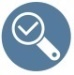 PERSONAL  SKILLSPERSONAL  SKILLSPERSONAL  SKILLSPERSONAL  SKILLSMANAGER   ACCOUNTS      Feb 2014 – Dec 2016 (3 Years Approx.)Prepare monthly & annually financial statements.Prepare various financial analyses and give report on financial performance & findings to management.Correspondence with bank on LC opening/retirement.Supervise monthly closing of books of accounts.SENIOR AUDITORS.M. SUHAIL & CO. (CHARTERED ACCOUNTANTS)Jul 2012 – Jan 2014   (1.5 Years)Perform financial audits as per ISA.Prepare audit plan in collaboration with audit team.Perform and supervise other assignments.Prepare statutory financial accounts as per IFRS.ACCOUNTS EXECUTIVE     Y.C TRAVELS     Jan 2011 – Jun 2012  (1.5 Years)Maintain accounts payables.Maintain accounts receivables.Book keeping of daily transactions.MANAGER   ACCOUNTS      Feb 2014 – Dec 2016 (3 Years Approx.)Prepare monthly & annually financial statements.Prepare various financial analyses and give report on financial performance & findings to management.Correspondence with bank on LC opening/retirement.Supervise monthly closing of books of accounts.SENIOR AUDITORS.M. SUHAIL & CO. (CHARTERED ACCOUNTANTS)Jul 2012 – Jan 2014   (1.5 Years)Perform financial audits as per ISA.Prepare audit plan in collaboration with audit team.Perform and supervise other assignments.Prepare statutory financial accounts as per IFRS.ACCOUNTS EXECUTIVE     Y.C TRAVELS     Jan 2011 – Jun 2012  (1.5 Years)Maintain accounts payables.Maintain accounts receivables.Book keeping of daily transactions.MANAGER   ACCOUNTS      Feb 2014 – Dec 2016 (3 Years Approx.)Prepare monthly & annually financial statements.Prepare various financial analyses and give report on financial performance & findings to management.Correspondence with bank on LC opening/retirement.Supervise monthly closing of books of accounts.SENIOR AUDITORS.M. SUHAIL & CO. (CHARTERED ACCOUNTANTS)Jul 2012 – Jan 2014   (1.5 Years)Perform financial audits as per ISA.Prepare audit plan in collaboration with audit team.Perform and supervise other assignments.Prepare statutory financial accounts as per IFRS.ACCOUNTS EXECUTIVE     Y.C TRAVELS     Jan 2011 – Jun 2012  (1.5 Years)Maintain accounts payables.Maintain accounts receivables.Book keeping of daily transactions.- Communication- Communication- Communication- Communication- CommunicationMANAGER   ACCOUNTS      Feb 2014 – Dec 2016 (3 Years Approx.)Prepare monthly & annually financial statements.Prepare various financial analyses and give report on financial performance & findings to management.Correspondence with bank on LC opening/retirement.Supervise monthly closing of books of accounts.SENIOR AUDITORS.M. SUHAIL & CO. (CHARTERED ACCOUNTANTS)Jul 2012 – Jan 2014   (1.5 Years)Perform financial audits as per ISA.Prepare audit plan in collaboration with audit team.Perform and supervise other assignments.Prepare statutory financial accounts as per IFRS.ACCOUNTS EXECUTIVE     Y.C TRAVELS     Jan 2011 – Jun 2012  (1.5 Years)Maintain accounts payables.Maintain accounts receivables.Book keeping of daily transactions.MANAGER   ACCOUNTS      Feb 2014 – Dec 2016 (3 Years Approx.)Prepare monthly & annually financial statements.Prepare various financial analyses and give report on financial performance & findings to management.Correspondence with bank on LC opening/retirement.Supervise monthly closing of books of accounts.SENIOR AUDITORS.M. SUHAIL & CO. (CHARTERED ACCOUNTANTS)Jul 2012 – Jan 2014   (1.5 Years)Perform financial audits as per ISA.Prepare audit plan in collaboration with audit team.Perform and supervise other assignments.Prepare statutory financial accounts as per IFRS.ACCOUNTS EXECUTIVE     Y.C TRAVELS     Jan 2011 – Jun 2012  (1.5 Years)Maintain accounts payables.Maintain accounts receivables.Book keeping of daily transactions.MANAGER   ACCOUNTS      Feb 2014 – Dec 2016 (3 Years Approx.)Prepare monthly & annually financial statements.Prepare various financial analyses and give report on financial performance & findings to management.Correspondence with bank on LC opening/retirement.Supervise monthly closing of books of accounts.SENIOR AUDITORS.M. SUHAIL & CO. (CHARTERED ACCOUNTANTS)Jul 2012 – Jan 2014   (1.5 Years)Perform financial audits as per ISA.Prepare audit plan in collaboration with audit team.Perform and supervise other assignments.Prepare statutory financial accounts as per IFRS.ACCOUNTS EXECUTIVE     Y.C TRAVELS     Jan 2011 – Jun 2012  (1.5 Years)Maintain accounts payables.Maintain accounts receivables.Book keeping of daily transactions.- Tackle Time Pressure- Tackle Time Pressure- Tackle Time Pressure- Tackle Time Pressure- Tackle Time PressureMANAGER   ACCOUNTS      Feb 2014 – Dec 2016 (3 Years Approx.)Prepare monthly & annually financial statements.Prepare various financial analyses and give report on financial performance & findings to management.Correspondence with bank on LC opening/retirement.Supervise monthly closing of books of accounts.SENIOR AUDITORS.M. SUHAIL & CO. (CHARTERED ACCOUNTANTS)Jul 2012 – Jan 2014   (1.5 Years)Perform financial audits as per ISA.Prepare audit plan in collaboration with audit team.Perform and supervise other assignments.Prepare statutory financial accounts as per IFRS.ACCOUNTS EXECUTIVE     Y.C TRAVELS     Jan 2011 – Jun 2012  (1.5 Years)Maintain accounts payables.Maintain accounts receivables.Book keeping of daily transactions.MANAGER   ACCOUNTS      Feb 2014 – Dec 2016 (3 Years Approx.)Prepare monthly & annually financial statements.Prepare various financial analyses and give report on financial performance & findings to management.Correspondence with bank on LC opening/retirement.Supervise monthly closing of books of accounts.SENIOR AUDITORS.M. SUHAIL & CO. (CHARTERED ACCOUNTANTS)Jul 2012 – Jan 2014   (1.5 Years)Perform financial audits as per ISA.Prepare audit plan in collaboration with audit team.Perform and supervise other assignments.Prepare statutory financial accounts as per IFRS.ACCOUNTS EXECUTIVE     Y.C TRAVELS     Jan 2011 – Jun 2012  (1.5 Years)Maintain accounts payables.Maintain accounts receivables.Book keeping of daily transactions.MANAGER   ACCOUNTS      Feb 2014 – Dec 2016 (3 Years Approx.)Prepare monthly & annually financial statements.Prepare various financial analyses and give report on financial performance & findings to management.Correspondence with bank on LC opening/retirement.Supervise monthly closing of books of accounts.SENIOR AUDITORS.M. SUHAIL & CO. (CHARTERED ACCOUNTANTS)Jul 2012 – Jan 2014   (1.5 Years)Perform financial audits as per ISA.Prepare audit plan in collaboration with audit team.Perform and supervise other assignments.Prepare statutory financial accounts as per IFRS.ACCOUNTS EXECUTIVE     Y.C TRAVELS     Jan 2011 – Jun 2012  (1.5 Years)Maintain accounts payables.Maintain accounts receivables.Book keeping of daily transactions.- Multi Task Handling- Multi Task Handling- Multi Task Handling- Multi Task Handling- Multi Task HandlingMANAGER   ACCOUNTS      Feb 2014 – Dec 2016 (3 Years Approx.)Prepare monthly & annually financial statements.Prepare various financial analyses and give report on financial performance & findings to management.Correspondence with bank on LC opening/retirement.Supervise monthly closing of books of accounts.SENIOR AUDITORS.M. SUHAIL & CO. (CHARTERED ACCOUNTANTS)Jul 2012 – Jan 2014   (1.5 Years)Perform financial audits as per ISA.Prepare audit plan in collaboration with audit team.Perform and supervise other assignments.Prepare statutory financial accounts as per IFRS.ACCOUNTS EXECUTIVE     Y.C TRAVELS     Jan 2011 – Jun 2012  (1.5 Years)Maintain accounts payables.Maintain accounts receivables.Book keeping of daily transactions.MANAGER   ACCOUNTS      Feb 2014 – Dec 2016 (3 Years Approx.)Prepare monthly & annually financial statements.Prepare various financial analyses and give report on financial performance & findings to management.Correspondence with bank on LC opening/retirement.Supervise monthly closing of books of accounts.SENIOR AUDITORS.M. SUHAIL & CO. (CHARTERED ACCOUNTANTS)Jul 2012 – Jan 2014   (1.5 Years)Perform financial audits as per ISA.Prepare audit plan in collaboration with audit team.Perform and supervise other assignments.Prepare statutory financial accounts as per IFRS.ACCOUNTS EXECUTIVE     Y.C TRAVELS     Jan 2011 – Jun 2012  (1.5 Years)Maintain accounts payables.Maintain accounts receivables.Book keeping of daily transactions.MANAGER   ACCOUNTS      Feb 2014 – Dec 2016 (3 Years Approx.)Prepare monthly & annually financial statements.Prepare various financial analyses and give report on financial performance & findings to management.Correspondence with bank on LC opening/retirement.Supervise monthly closing of books of accounts.SENIOR AUDITORS.M. SUHAIL & CO. (CHARTERED ACCOUNTANTS)Jul 2012 – Jan 2014   (1.5 Years)Perform financial audits as per ISA.Prepare audit plan in collaboration with audit team.Perform and supervise other assignments.Prepare statutory financial accounts as per IFRS.ACCOUNTS EXECUTIVE     Y.C TRAVELS     Jan 2011 – Jun 2012  (1.5 Years)Maintain accounts payables.Maintain accounts receivables.Book keeping of daily transactions.- Leading Team- Leading Team- Leading Team- Leading Team- Leading TeamMANAGER   ACCOUNTS      Feb 2014 – Dec 2016 (3 Years Approx.)Prepare monthly & annually financial statements.Prepare various financial analyses and give report on financial performance & findings to management.Correspondence with bank on LC opening/retirement.Supervise monthly closing of books of accounts.SENIOR AUDITORS.M. SUHAIL & CO. (CHARTERED ACCOUNTANTS)Jul 2012 – Jan 2014   (1.5 Years)Perform financial audits as per ISA.Prepare audit plan in collaboration with audit team.Perform and supervise other assignments.Prepare statutory financial accounts as per IFRS.ACCOUNTS EXECUTIVE     Y.C TRAVELS     Jan 2011 – Jun 2012  (1.5 Years)Maintain accounts payables.Maintain accounts receivables.Book keeping of daily transactions.MANAGER   ACCOUNTS      Feb 2014 – Dec 2016 (3 Years Approx.)Prepare monthly & annually financial statements.Prepare various financial analyses and give report on financial performance & findings to management.Correspondence with bank on LC opening/retirement.Supervise monthly closing of books of accounts.SENIOR AUDITORS.M. SUHAIL & CO. (CHARTERED ACCOUNTANTS)Jul 2012 – Jan 2014   (1.5 Years)Perform financial audits as per ISA.Prepare audit plan in collaboration with audit team.Perform and supervise other assignments.Prepare statutory financial accounts as per IFRS.ACCOUNTS EXECUTIVE     Y.C TRAVELS     Jan 2011 – Jun 2012  (1.5 Years)Maintain accounts payables.Maintain accounts receivables.Book keeping of daily transactions.MANAGER   ACCOUNTS      Feb 2014 – Dec 2016 (3 Years Approx.)Prepare monthly & annually financial statements.Prepare various financial analyses and give report on financial performance & findings to management.Correspondence with bank on LC opening/retirement.Supervise monthly closing of books of accounts.SENIOR AUDITORS.M. SUHAIL & CO. (CHARTERED ACCOUNTANTS)Jul 2012 – Jan 2014   (1.5 Years)Perform financial audits as per ISA.Prepare audit plan in collaboration with audit team.Perform and supervise other assignments.Prepare statutory financial accounts as per IFRS.ACCOUNTS EXECUTIVE     Y.C TRAVELS     Jan 2011 – Jun 2012  (1.5 Years)Maintain accounts payables.Maintain accounts receivables.Book keeping of daily transactions.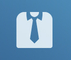 PERSONAL INFORMATIONPERSONAL INFORMATIONPERSONAL INFORMATIONPERSONAL INFORMATIONPERSONAL INFORMATIONMANAGER   ACCOUNTS      Feb 2014 – Dec 2016 (3 Years Approx.)Prepare monthly & annually financial statements.Prepare various financial analyses and give report on financial performance & findings to management.Correspondence with bank on LC opening/retirement.Supervise monthly closing of books of accounts.SENIOR AUDITORS.M. SUHAIL & CO. (CHARTERED ACCOUNTANTS)Jul 2012 – Jan 2014   (1.5 Years)Perform financial audits as per ISA.Prepare audit plan in collaboration with audit team.Perform and supervise other assignments.Prepare statutory financial accounts as per IFRS.ACCOUNTS EXECUTIVE     Y.C TRAVELS     Jan 2011 – Jun 2012  (1.5 Years)Maintain accounts payables.Maintain accounts receivables.Book keeping of daily transactions.MANAGER   ACCOUNTS      Feb 2014 – Dec 2016 (3 Years Approx.)Prepare monthly & annually financial statements.Prepare various financial analyses and give report on financial performance & findings to management.Correspondence with bank on LC opening/retirement.Supervise monthly closing of books of accounts.SENIOR AUDITORS.M. SUHAIL & CO. (CHARTERED ACCOUNTANTS)Jul 2012 – Jan 2014   (1.5 Years)Perform financial audits as per ISA.Prepare audit plan in collaboration with audit team.Perform and supervise other assignments.Prepare statutory financial accounts as per IFRS.ACCOUNTS EXECUTIVE     Y.C TRAVELS     Jan 2011 – Jun 2012  (1.5 Years)Maintain accounts payables.Maintain accounts receivables.Book keeping of daily transactions.MANAGER   ACCOUNTS      Feb 2014 – Dec 2016 (3 Years Approx.)Prepare monthly & annually financial statements.Prepare various financial analyses and give report on financial performance & findings to management.Correspondence with bank on LC opening/retirement.Supervise monthly closing of books of accounts.SENIOR AUDITORS.M. SUHAIL & CO. (CHARTERED ACCOUNTANTS)Jul 2012 – Jan 2014   (1.5 Years)Perform financial audits as per ISA.Prepare audit plan in collaboration with audit team.Perform and supervise other assignments.Prepare statutory financial accounts as per IFRS.ACCOUNTS EXECUTIVE     Y.C TRAVELS     Jan 2011 – Jun 2012  (1.5 Years)Maintain accounts payables.Maintain accounts receivables.Book keeping of daily transactions.- Nationality- Nationality- Nationality- NationalityPakistaniPakistaniMANAGER   ACCOUNTS      Feb 2014 – Dec 2016 (3 Years Approx.)Prepare monthly & annually financial statements.Prepare various financial analyses and give report on financial performance & findings to management.Correspondence with bank on LC opening/retirement.Supervise monthly closing of books of accounts.SENIOR AUDITORS.M. SUHAIL & CO. (CHARTERED ACCOUNTANTS)Jul 2012 – Jan 2014   (1.5 Years)Perform financial audits as per ISA.Prepare audit plan in collaboration with audit team.Perform and supervise other assignments.Prepare statutory financial accounts as per IFRS.ACCOUNTS EXECUTIVE     Y.C TRAVELS     Jan 2011 – Jun 2012  (1.5 Years)Maintain accounts payables.Maintain accounts receivables.Book keeping of daily transactions.MANAGER   ACCOUNTS      Feb 2014 – Dec 2016 (3 Years Approx.)Prepare monthly & annually financial statements.Prepare various financial analyses and give report on financial performance & findings to management.Correspondence with bank on LC opening/retirement.Supervise monthly closing of books of accounts.SENIOR AUDITORS.M. SUHAIL & CO. (CHARTERED ACCOUNTANTS)Jul 2012 – Jan 2014   (1.5 Years)Perform financial audits as per ISA.Prepare audit plan in collaboration with audit team.Perform and supervise other assignments.Prepare statutory financial accounts as per IFRS.ACCOUNTS EXECUTIVE     Y.C TRAVELS     Jan 2011 – Jun 2012  (1.5 Years)Maintain accounts payables.Maintain accounts receivables.Book keeping of daily transactions.MANAGER   ACCOUNTS      Feb 2014 – Dec 2016 (3 Years Approx.)Prepare monthly & annually financial statements.Prepare various financial analyses and give report on financial performance & findings to management.Correspondence with bank on LC opening/retirement.Supervise monthly closing of books of accounts.SENIOR AUDITORS.M. SUHAIL & CO. (CHARTERED ACCOUNTANTS)Jul 2012 – Jan 2014   (1.5 Years)Perform financial audits as per ISA.Prepare audit plan in collaboration with audit team.Perform and supervise other assignments.Prepare statutory financial accounts as per IFRS.ACCOUNTS EXECUTIVE     Y.C TRAVELS     Jan 2011 – Jun 2012  (1.5 Years)Maintain accounts payables.Maintain accounts receivables.Book keeping of daily transactions.- Religion- Religion- Religion- ReligionIslamIslamMANAGER   ACCOUNTS      Feb 2014 – Dec 2016 (3 Years Approx.)Prepare monthly & annually financial statements.Prepare various financial analyses and give report on financial performance & findings to management.Correspondence with bank on LC opening/retirement.Supervise monthly closing of books of accounts.SENIOR AUDITORS.M. SUHAIL & CO. (CHARTERED ACCOUNTANTS)Jul 2012 – Jan 2014   (1.5 Years)Perform financial audits as per ISA.Prepare audit plan in collaboration with audit team.Perform and supervise other assignments.Prepare statutory financial accounts as per IFRS.ACCOUNTS EXECUTIVE     Y.C TRAVELS     Jan 2011 – Jun 2012  (1.5 Years)Maintain accounts payables.Maintain accounts receivables.Book keeping of daily transactions.MANAGER   ACCOUNTS      Feb 2014 – Dec 2016 (3 Years Approx.)Prepare monthly & annually financial statements.Prepare various financial analyses and give report on financial performance & findings to management.Correspondence with bank on LC opening/retirement.Supervise monthly closing of books of accounts.SENIOR AUDITORS.M. SUHAIL & CO. (CHARTERED ACCOUNTANTS)Jul 2012 – Jan 2014   (1.5 Years)Perform financial audits as per ISA.Prepare audit plan in collaboration with audit team.Perform and supervise other assignments.Prepare statutory financial accounts as per IFRS.ACCOUNTS EXECUTIVE     Y.C TRAVELS     Jan 2011 – Jun 2012  (1.5 Years)Maintain accounts payables.Maintain accounts receivables.Book keeping of daily transactions.MANAGER   ACCOUNTS      Feb 2014 – Dec 2016 (3 Years Approx.)Prepare monthly & annually financial statements.Prepare various financial analyses and give report on financial performance & findings to management.Correspondence with bank on LC opening/retirement.Supervise monthly closing of books of accounts.SENIOR AUDITORS.M. SUHAIL & CO. (CHARTERED ACCOUNTANTS)Jul 2012 – Jan 2014   (1.5 Years)Perform financial audits as per ISA.Prepare audit plan in collaboration with audit team.Perform and supervise other assignments.Prepare statutory financial accounts as per IFRS.ACCOUNTS EXECUTIVE     Y.C TRAVELS     Jan 2011 – Jun 2012  (1.5 Years)Maintain accounts payables.Maintain accounts receivables.Book keeping of daily transactions.- Father’s Name- Father’s Name- Father’s Name- Father’s NameSyed Abdul KaleemSyed Abdul KaleemMANAGER   ACCOUNTS      Feb 2014 – Dec 2016 (3 Years Approx.)Prepare monthly & annually financial statements.Prepare various financial analyses and give report on financial performance & findings to management.Correspondence with bank on LC opening/retirement.Supervise monthly closing of books of accounts.SENIOR AUDITORS.M. SUHAIL & CO. (CHARTERED ACCOUNTANTS)Jul 2012 – Jan 2014   (1.5 Years)Perform financial audits as per ISA.Prepare audit plan in collaboration with audit team.Perform and supervise other assignments.Prepare statutory financial accounts as per IFRS.ACCOUNTS EXECUTIVE     Y.C TRAVELS     Jan 2011 – Jun 2012  (1.5 Years)Maintain accounts payables.Maintain accounts receivables.Book keeping of daily transactions.MANAGER   ACCOUNTS      Feb 2014 – Dec 2016 (3 Years Approx.)Prepare monthly & annually financial statements.Prepare various financial analyses and give report on financial performance & findings to management.Correspondence with bank on LC opening/retirement.Supervise monthly closing of books of accounts.SENIOR AUDITORS.M. SUHAIL & CO. (CHARTERED ACCOUNTANTS)Jul 2012 – Jan 2014   (1.5 Years)Perform financial audits as per ISA.Prepare audit plan in collaboration with audit team.Perform and supervise other assignments.Prepare statutory financial accounts as per IFRS.ACCOUNTS EXECUTIVE     Y.C TRAVELS     Jan 2011 – Jun 2012  (1.5 Years)Maintain accounts payables.Maintain accounts receivables.Book keeping of daily transactions.MANAGER   ACCOUNTS      Feb 2014 – Dec 2016 (3 Years Approx.)Prepare monthly & annually financial statements.Prepare various financial analyses and give report on financial performance & findings to management.Correspondence with bank on LC opening/retirement.Supervise monthly closing of books of accounts.SENIOR AUDITORS.M. SUHAIL & CO. (CHARTERED ACCOUNTANTS)Jul 2012 – Jan 2014   (1.5 Years)Perform financial audits as per ISA.Prepare audit plan in collaboration with audit team.Perform and supervise other assignments.Prepare statutory financial accounts as per IFRS.ACCOUNTS EXECUTIVE     Y.C TRAVELS     Jan 2011 – Jun 2012  (1.5 Years)Maintain accounts payables.Maintain accounts receivables.Book keeping of daily transactions.- Date of Birth- Date of Birth- Date of Birth- Date of Birth16th June 198816th June 1988MANAGER   ACCOUNTS      Feb 2014 – Dec 2016 (3 Years Approx.)Prepare monthly & annually financial statements.Prepare various financial analyses and give report on financial performance & findings to management.Correspondence with bank on LC opening/retirement.Supervise monthly closing of books of accounts.SENIOR AUDITORS.M. SUHAIL & CO. (CHARTERED ACCOUNTANTS)Jul 2012 – Jan 2014   (1.5 Years)Perform financial audits as per ISA.Prepare audit plan in collaboration with audit team.Perform and supervise other assignments.Prepare statutory financial accounts as per IFRS.ACCOUNTS EXECUTIVE     Y.C TRAVELS     Jan 2011 – Jun 2012  (1.5 Years)Maintain accounts payables.Maintain accounts receivables.Book keeping of daily transactions.MANAGER   ACCOUNTS      Feb 2014 – Dec 2016 (3 Years Approx.)Prepare monthly & annually financial statements.Prepare various financial analyses and give report on financial performance & findings to management.Correspondence with bank on LC opening/retirement.Supervise monthly closing of books of accounts.SENIOR AUDITORS.M. SUHAIL & CO. (CHARTERED ACCOUNTANTS)Jul 2012 – Jan 2014   (1.5 Years)Perform financial audits as per ISA.Prepare audit plan in collaboration with audit team.Perform and supervise other assignments.Prepare statutory financial accounts as per IFRS.ACCOUNTS EXECUTIVE     Y.C TRAVELS     Jan 2011 – Jun 2012  (1.5 Years)Maintain accounts payables.Maintain accounts receivables.Book keeping of daily transactions.MANAGER   ACCOUNTS      Feb 2014 – Dec 2016 (3 Years Approx.)Prepare monthly & annually financial statements.Prepare various financial analyses and give report on financial performance & findings to management.Correspondence with bank on LC opening/retirement.Supervise monthly closing of books of accounts.SENIOR AUDITORS.M. SUHAIL & CO. (CHARTERED ACCOUNTANTS)Jul 2012 – Jan 2014   (1.5 Years)Perform financial audits as per ISA.Prepare audit plan in collaboration with audit team.Perform and supervise other assignments.Prepare statutory financial accounts as per IFRS.ACCOUNTS EXECUTIVE     Y.C TRAVELS     Jan 2011 – Jun 2012  (1.5 Years)Maintain accounts payables.Maintain accounts receivables.Book keeping of daily transactions.- Martial Status- Martial Status- Martial Status- Martial StatusSingleSingleMANAGER   ACCOUNTS      Feb 2014 – Dec 2016 (3 Years Approx.)Prepare monthly & annually financial statements.Prepare various financial analyses and give report on financial performance & findings to management.Correspondence with bank on LC opening/retirement.Supervise monthly closing of books of accounts.SENIOR AUDITORS.M. SUHAIL & CO. (CHARTERED ACCOUNTANTS)Jul 2012 – Jan 2014   (1.5 Years)Perform financial audits as per ISA.Prepare audit plan in collaboration with audit team.Perform and supervise other assignments.Prepare statutory financial accounts as per IFRS.ACCOUNTS EXECUTIVE     Y.C TRAVELS     Jan 2011 – Jun 2012  (1.5 Years)Maintain accounts payables.Maintain accounts receivables.Book keeping of daily transactions.MANAGER   ACCOUNTS      Feb 2014 – Dec 2016 (3 Years Approx.)Prepare monthly & annually financial statements.Prepare various financial analyses and give report on financial performance & findings to management.Correspondence with bank on LC opening/retirement.Supervise monthly closing of books of accounts.SENIOR AUDITORS.M. SUHAIL & CO. (CHARTERED ACCOUNTANTS)Jul 2012 – Jan 2014   (1.5 Years)Perform financial audits as per ISA.Prepare audit plan in collaboration with audit team.Perform and supervise other assignments.Prepare statutory financial accounts as per IFRS.ACCOUNTS EXECUTIVE     Y.C TRAVELS     Jan 2011 – Jun 2012  (1.5 Years)Maintain accounts payables.Maintain accounts receivables.Book keeping of daily transactions.MANAGER   ACCOUNTS      Feb 2014 – Dec 2016 (3 Years Approx.)Prepare monthly & annually financial statements.Prepare various financial analyses and give report on financial performance & findings to management.Correspondence with bank on LC opening/retirement.Supervise monthly closing of books of accounts.SENIOR AUDITORS.M. SUHAIL & CO. (CHARTERED ACCOUNTANTS)Jul 2012 – Jan 2014   (1.5 Years)Perform financial audits as per ISA.Prepare audit plan in collaboration with audit team.Perform and supervise other assignments.Prepare statutory financial accounts as per IFRS.ACCOUNTS EXECUTIVE     Y.C TRAVELS     Jan 2011 – Jun 2012  (1.5 Years)Maintain accounts payables.Maintain accounts receivables.Book keeping of daily transactions.SYED MUHAMMAD MOHAIB – CV No 2009952To interview this candidate, please send your company name, vacancy, and salary offered details along with this or other CV Reference Numbers that you may have short listed from http://www.gulfjobseeker.com/employer/cvdatabasepaid.php addressing to HR Consultant on email: cvcontacts@gulfjobseekers.comWe will contact the candidate first to ensure their availability for your job and send you the quotation for our HR Consulting Fees. 